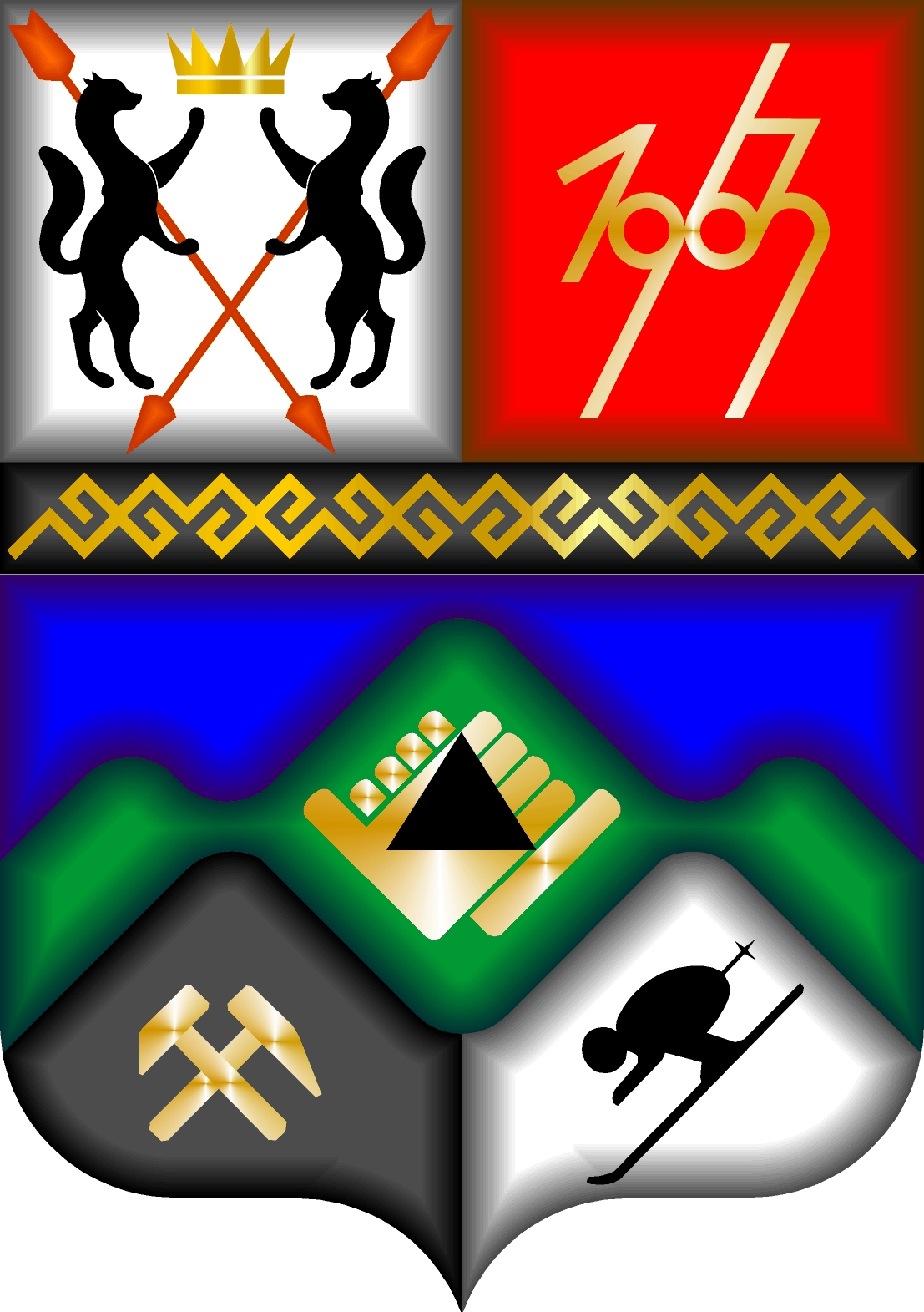 КЕМЕРОВСКАЯ ОБЛАСТЬТАШТАГОЛЬСКИЙ   МУНИЦИПАЛЬНЫЙ  РАЙОНАДМИНИСТРАЦИЯ  ТАШТАГОЛЬСКОГО  МУНИЦИПАЛЬНОГО  РАЙОНАПОСТАНОВЛЕНИЕот « 13  » декабря   . №       328 -пО внесении изменений в Положение  о конкурсной комиссии по проведению конкурсного отбора в целях оказания поддержки субъектам малого и среднего предпринимательства и организациям, образующим инфраструктуру поддержки субъектов малого и среднего предпринимательства  утвержденного постановлением  Администрации Таштагольского муниципального района №270-п от 04 апреля 2012 года В целях эффективного использования средств, направленных на развитие малого и среднего предпринимательства в Таштагольском муниципальном районе:1. Утвердить прилагаемое положение о конкурсной комиссии по проведению конкурсного отбора в целях оказания поддержки субъектам малого и среднего предпринимательства и организациям, образующим инфраструктуру поддержки субъектов малого и среднего предпринимательства (приложение № 1).2. Пункт 4 постановления администрации Таштагольского муниципального района №270-п от 04 апреля 2012 года  считать утратившим силу.  3.Контроль за исполнением  настоящего постановления возложить на   заместителя главы Таштагольского муниципального района М.Н. Шульмина.  4.Пресс-секретарю Главы Таштагольского муниципального района (Пустогачева Г.А.) опубликовать настоящее Постановление в Таштагольской районной газете «Красная Шория», разместить на официальном сайте администрации Таштагольского муниципального района.5. Настоящее постановление  вступает в силу с момента опубликования.         Глава Таштагольского муниципального района                                 В.Н.МакутаПриложение № 1 к постановлению Администрации Таштагольского муниципального района                                                                                           от «_13_» _декабря_ 2013г. №_328-п___Положениео конкурсной комиссии по проведению конкурсного отбора в целяхоказания поддержки субъектам малого и среднего предпринимательстваи организациям, образующим инфраструктуру поддержки субъектовмалого и среднего предпринимательства1. Настоящее Положение о конкурсной комиссии по проведению конкурсного отбора в целях оказания поддержки субъектам малого и среднего предпринимательства и организациям, образующим инфраструктуру поддержки субъектов малого и среднего предпринимательства разработано для решения задач по обеспечению эффективного использования средств бюджета Таштагольского муниципального района.  Конкурсная комиссия является коллегиальным органом при
администрации Таштагольского муниципального района и осуществляет конкурсный отбор субъектов малого и среднего предпринимательства в целях оказания поддержки по мероприятиям муниципальной целевой программы  «Поддержка малого и среднего предпринимательства» на 2013-2015 годы»:2.Критерии конкурсного отбора, номинации конкурсного отбора, формы представляемых на конкурсный отбор документов и иная информация, относящаяся к конкурсному отбору, содержится в конкурсной документации, которая утверждается председателем конкурсной комиссии.3.	Информация о проведении конкурсного отбора публикуется
Администрацией района в средствах массовой информации, а также с приложением конкурсной документации размещается на официальном  сайте Администрации Таштагольского муниципального района  не менее чем за 5 дней до даты начала приема конкурсной документации.4.	Комиссия осуществляет прием заявлений от субъектов малого и
среднего предпринимательства для участия в конкурсном отборе. Срок
приема конкурсной документации составляет 30 дней. Администрация имеет право продлить прием документов на срок не более 30 календарных дней в связи с недостаточным количеством участников на основании постановления Администрации Таштагольского муниципального района. Заявления, поступившие после установленного срока, не рассматриваются.5.Секретарь комиссии направляет извещение о дате и времени проведения заседания конкурсной комиссии с приложением сводной таблицы заявок всем членам конкурсной комиссии в срок не позднее 3 дней до дня проведения заседания.6. Заседания конкурсной комиссии проводит председатель, а в его отсутствие - заместитель председателя конкурсной комиссии. Конкурсная комиссия заслушивает заключения по каждому участнику конкурсного отбора, производит оценку и сопоставление поступивших заявок, заполняет листы голосования по каждому участнику, принимает решение о победителях конкурсного отбора, а также рассматривает иные вопросы, относящиеся к конкурсному отбору.7. Участники конкурсного отбора или их уполномоченные
представители не могут присутствовать на заседаниях конкурсной комиссии,
за исключением случаев, когда условия проведения конкурсного отбора
предусматривают привлечение участников конкурсного отбора для
пояснений.8. Конкурсная комиссия принимает решение, если на ее заседании
присутствует не менее половины от общего количества ее членов. Решение
конкурсной комиссии о признании победителем по каждому участнику
конкурсного отбора считается принятым, если за него проголосовало более
половины присутствующих на заседании членов конкурсной комиссии. В
случае равенства голосов голос председательствующего на заседании
является решающим.Решение конкурсной комиссии должно быть вынесено в течение 60 дней со дня окончания приема конкурсной документации.9. Решение конкурсной комиссии оформляется  в форме протокола, к которому прилагается лист голосования членов конкурсной комиссии по каждому участнику конкурсного отбора.Протокол подписывается председателем конкурсной комиссии, а в его отсутствие - заместителем председателя конкурсной комиссии,  секретарем конкурсной комиссии и членами конкурсной комиссии присутствующих на заседании. 10. Конкурсный отбор признается несостоявшимся, если все
представленные заявки не соответствуют установленным требованиям.
В случае если конкурсный отбор признан несостоявшимся, конкурсная
комиссия может повторно провести конкурсный отбор по тому же предмету.11. На основании протокола конкурсной комиссии готовится проект распоряжения  Главы	администрации Таштагольского муниципального района о финансировании победителей конкурсного отбора.13. В срок не позднее 10 дней со дня принятия решения конкурсной комиссией победителям конкурсного отбора направляются письменные уведомления с указанием срока прибытия для заключения договора о финансировании.          14. По письменному запросу участников конкурсного отбора, не
признанных победителями, в срок не позднее 10 дней со дня поступления
письменного запроса направляется ответ заявителю с обоснованием причины
отклонения конкурсной заявки.